649459, Россия, Республика Алтай, Усть-Канский район, с.Коргон,ул.набережная, 18, тел.факс 838847-26546, эл.адрес: admkorgon@mail.ruПОСТАНОВЛЕНИЕ                                                                            JOПот «16»  августа 2017 год                       №   23                                         с. Коргон  О внесении   изменений в Административный Регламент по предоставлению  услуги администрацией МО Коргонское с.п. «   Осуществление  муниципального контроля  за обеспечением  сохранности  автомобильных  дорог общего пользования местного значения Коргонского сельского поселения », утвержденного  постановлением  сельской  администрации Коргонского с.п. от 05.05.2016 № 25 .В соответствии с ч. 2; п.12 ст.10 Федерального закона  от 26.12.2008 № 294-ФЗ (ред.от 01.05.2017) « О защите  прав  юридических лиц и  индивидуальных предпринимателей при осуществлении государственного контроля (надзора) и муниципального контроля», федерального закона от 03.07.2016 № 277-ФЗ « О внесении  изменений в Федеральный закон  « О защите  прав  юридических лиц и  индивидуальных предпринимателей при осуществлении государственного контроля (надзора) и муниципального контроля»ПОСТАНОВЛЯЮ: Административный Регламент по предоставлению  услуги администрацией МО Коргонское с.п.  «   Осуществление  муниципального контроля  за обеспечением  сохранности  автомобильных  дорог общего пользования местного значения Коргонского сельского поселения », утвержденный  постановлением  сельской  администрации Коргонского с.п. от 05.05.2016 № 25» привести в соответствие федеральному законодательству, а именно :- Подпункт а), б) п. 2.1.2.2 раздела 3; пункт 3.4.2; 3.4.6  раздела 3; Административного регламента  после слов «народов Российской Федерации» дополнить  словами : «музейным предметам и музейным коллекциям, включенным в состав Музейного фонда  Российской Федерации, особо ценным, в том числе уникальным, документам Архивного фонда Российской Федерации, документам, имеющим особое историческое, научное, культурное значение, входящим в состав национального  библиотечного фонда» .  - Подпункт в) п. 2.1.2.2. раздела 3 Административного регламента  после слов: «в случае обращения» дополнить  словами : «в орган, осуществляющий федеральный государственный надзор в области защиты  прав потребителей,»;  после слов «граждан, права которых нарушены,» дополнить  словами : « при условии, что заявитель обращался за защитой (восстановлением) своих нарушенных прав к юридическому лицу, индивидуальному предпринимателю и такое  обращение не было рассмотрено либо требования заявителя не были удовлетворены.»2. Настоящее постановление вступает в силу с момента его подписания и подлежит официальному опубликованию (обнародованию).3. Контроль за исполнением настоящего Постановления оставляю за собой.Глава Коргонскогосельского поселения                                                                        И.Д. Алачев                                                                                                                                   Утвержден                                                                                                                    Постановлением главы                                                                                                     От «  05» «мая»2016 г.                                 АДМИНИСТРАТИВНЫЙ РЕГЛАМЕНТосуществления муниципального контроля за обеспечением сохранности автомобильных дорог общего пользования местного значения Коргонского сельского поселения                                                 I. ОБЩИЕ ПОЛОЖЕНИЯ1.1.Наименование муниципальной функции.Настоящий административный регламент осуществления муниципального контроля за обеспечением сохранности автомобильных дорог общего пользования местного значения Коргонского сельского поселения (далее - Регламент) устанавливает порядок организации и проведения Администрацией Коргонского сельского поселения (далее – Администрация) проверок при осуществлении муниципального контроля за обеспечением сохранности автомобильных дорог общего пользования местного значения Коргонского сельского поселения.2.Наименование органа местного самоуправления, исполняющего муниципальную функцию.2.1. Муниципальный контроль за обеспечением сохранности автомобильных дорог местного значения  Коргонского сельского поселения (далее – муниципальная функция) осуществляется уполномоченным должностным лицом Администрации Коргонского сельского поселения (далее – должностное лицо) в отношении владельцев объектов дорожного сервиса, организаций осуществляющих работы в полосе отвода автомобильных дорог и придорожной полосе, пользователей автомобильных дорог являющихся юридическими лицами или индивидуальными предпринимателями (далее - пользователи  автомобильных  дорог).2.2. При исполнении муниципальной функции Администрация Коргонского сельского поселения взаимодействует с:- органами прокуратуры по вопросам согласования проведения проверок;- органами внутренних дел для оказания содействия при проведении проверок;- с физическими и юридическими лицами, индивидуальными предпринимателями.- с департаментом дорожного хозяйства Республики Алтай3.Перечень нормативно-правовых актов, регулирующих исполнение муниципальной функции, с указанием их реквизитов и источников официального опубликования.Муниципальный контроль за обеспечением сохранности автомобильных дорог общего пользования местного значения Коргонского сельского поселения осуществляется в соответствии с:1) Федеральным законом от  06 октября 2003 года № 131-ФЗ «Об общих принципах организации  местного  самоуправления в Российской Федерации» (опубликован в Российской газете: Допвыпуск №3316 от 08.10.2003г.);2) Федеральным законом от 08 ноября 2007 года № 257-ФЗ «Об  автомобильных   дорогах  и о дорожной деятельности в Российской Федерации и о внесении изменений в отдельные законодательные акты Российской Федерации» (опубликован в «Собрании законодательства РФ» №46 ст. 5553 от 12.11.2007г., в «Парламентской газете» 3156-157 от 14.11.2007г., в «Российской газете» №254 от 14.11.2007г.);3) Федеральным законом от 26 декабря 2008 года № 294-ФЗ «О защите прав юридических лиц и индивидуальных предпринимателей при осуществлении государственного  контроля  (надзора) и  муниципального   контроля» (опубликован в Российской газете Федеральный выпуск №4823 от 30.12.2008г.);4) настоящим Регламентом. 4. Предметом проверки является соблюдение юридическими лицами, индивидуальными предпринимателями требований технических условий по размещению объектов, предназначенных для осуществления дорожной деятельности, объектов дорожного сервиса, рекламных конструкций и других объектов в полосе отвода и придорожной полосе автомобильных дорог, а также соблюдение пользователями автомобильных дорог правил использования полос отвода и придорожных полос и обязанностей при использовании автомобильных дорог в части недопущения повреждения автомобильных дорог и их элементов. 5.Права и обязанности должностных лиц, муниципальных служащих при осуществлении муниципального контроля.5.1. Должностные лица, осуществляющие муниципальный контроль за обеспечением сохранности автомобильных дорог общего пользования местного значения, имеют право:5.1.1. привлекать при проведении выездной проверки физического лица, юридического лица, индивидуального предпринимателя экспертов, экспертные организации, не состоящие в гражданско-правовых и трудовых отношениях с физическим лицом, юридическим лицом, индивидуальным предпринимателем, в отношении которых проводится проверка, и не являющиеся аффилированными лицами проверяемых лиц;5.1.2. получать от физических, юридических лиц, индивидуальных предпринимателей сведения и материалы о состоянии сохранности автомобильных дорог, необходимые для осуществления муниципального контроля за обеспечением сохранности автомобильных дорог общего пользования местного значения;5.1.3. участвовать в подготовке муниципальных правовых актов, регулирующих вопросы сохранности автомобильных дорог;5.1.4. при осуществлении своих полномочий взаимодействовать с уполномоченными исполнительными органами государственной власти, осуществляющими государственный контроль и надзор в области сохранности автомобильных дорог, общественными объединениями, а также гражданами; 5.1.5. осуществлять иные полномочия, предусмотренные действующим законодательством.5.2. Должностные лица, осуществляющие муниципальный контроль за обеспечением сохранности автомобильных дорог общего пользования местного значения, обязаны:5.2.1. своевременно и в полной мере исполнять предоставленные в соответствии с законодательством Российской Федерации полномочия по предупреждению, выявлению и пресечению нарушений обязательных требований и требований, установленных муниципальными правовыми актами;5.2.2. соблюдать законодательство Российской Федерации, права и законные интересы юридического лица, индивидуального предпринимателя, проверка которых проводится;      5.2.3. проводить проверку на основании распоряжения руководителя, заместителя руководителя органа муниципального контроля о ее проведении в соответствии с ее назначением;5.2.4. проводить проверку только во время исполнения служебных обязанностей, выездную проверку только при предъявлении служебных удостоверений, копии распоряжения руководителя, заместителя руководителя органа муниципального контроля, копии документа о согласовании проведения проверки;5.2.5. не препятствовать руководителю, иному должностному лицу или уполномоченному представителю юридического лица, индивидуальному предпринимателю, его уполномоченному представителю присутствовать при проведении проверки и давать разъяснения по вопросам, относящимся к предмету проверки;5.2.6. предоставлять руководителю, иному должностному лицу или уполномоченному представителю юридического лица, индивидуальному предпринимателю, его уполномоченному представителю, присутствующим при проведении проверки, информацию и документы, относящиеся к предмету проверки;5.2.7. знакомить руководителя, иного должностного лица или уполномоченного представителя юридического лица, индивидуального предпринимателя, его уполномоченного представителя с результатами проверки;5.2.8. учитывать при определении мер, принимаемых по фактам выявленных нарушений, соответствие указанных мер тяжести нарушений, их потенциальной опасности для жизни, здоровья людей, для животных, растений, окружающей среды, безопасности государства, для возникновения чрезвычайных ситуаций природного и техногенного характера, а также не допускать необоснованное ограничение прав и законных интересов граждан, в том числе индивидуальных предпринимателей, юридических лиц;          5.2.9. доказывать обоснованность своих действий при их обжаловании юридическими лицами, индивидуальными предпринимателями в порядке, установленном законодательством Российской Федерации;5.2.10. соблюдать сроки проведения проверки, установленные настоящим Регламентом;5.2.11. не требовать от юридического лица, индивидуального предпринимателя документы и иные сведения, представление которых не предусмотрено законодательством Российской Федерации;5.2.12. перед началом проведения выездной проверки по просьбе руководителя, иного должностного лица или уполномоченного представителя юридического лица, индивидуального предпринимателя, его уполномоченного представителя ознакомить их с настоящим Регламентом, в соответствии с которым проводится проверка;5.2.13. осуществлять запись о проведённой проверке в журнале учёта проверок.6.Права и обязанности лиц,  в отношении которых осуществляются мероприятия по контролю.6.1. Руководитель, иное должностное лицо или уполномоченный представитель юридического лица, индивидуальный предприниматель, его уполномоченный представитель при проведении проверки имеют право:6.1.1. непосредственно присутствовать при проведении проверки, давать объяснения по вопросам, относящимся к предмету проверки;6.1.2. получать от органа муниципального контроля, его должностных лиц информацию, которая относится к предмету проверки и предоставление которой предусмотрено законодательством Российской Федерации;6.1.3. знакомиться с результатами проверки и указывать в акте проверки о своём ознакомлении с результатами проверки, согласии или несогласии с ними, а также с отдельными действиями должностных лиц органа муниципального контроля;6.1.4. обжаловать действия (бездействие) должностных лиц органа муниципального контроля, повлекшие за собой нарушение прав юридического лица, индивидуального предпринимателя при проведении проверки, в административном и (или) судебном порядке в соответствии с законодательством Российской Федерации.6.2. юридические лица, индивидуальные предприниматели обязаны:6.2.1. вести журнал учёта проверок по типовой форме, установленной федеральным органом исполнительной власти, уполномоченным Правительством Российской Федерации;6.2.2. обеспечить присутствие руководителей, иных должностных лиц или уполномоченных представителей юридических лиц, индивидуальных предпринимателей.7.Описание результата исполнения муниципальной функции.Конечным результатом исполнения муниципальной функции  является выявление факта (отсутствия факта) нарушения.По результатам исполнения муниципальной функции составляется:- акт проверки;- предписание физическому лицу, юридическому лицу, индивидуальному предпринимателю об устранении выявленных нарушений (в случае выявления факта нарушения) и (или) предписание о проведении мероприятий по предотвращению причинения вреда жизни и здоровью людей, вреда животным, растениям, окружающей среде, безопасности государства, имуществу физических и юридических лиц, государственному или муниципальному имуществу, возникновения чрезвычайных ситуаций природного и техногенного характера, а также других мероприятий, предусмотренных федеральными законами.II. ТРЕБОВАНИЯ К ПОРЯДКУ ИСПОЛНЕНИЯ МУНИЦИПАЛЬНОЙ ФУНКЦИИПорядок информирования об исполнении муниципальной функции.1.1. Информацию об исполнении муниципальной функции можно получить по месту нахождения Администрации Коргонского сельского поселения.- по адресу:  649459 Республика Алтай, Усть-Канский район, село Коргон, улица Набережная , дом 18 в рабочее время;- телефон/факс: (38847) 26 5 46;- посредством электронной почты: admkorgon@mail.ruВремя работы:1.2. Информация по вопросам исполнения муниципальной функции представляется посредством ее размещения на официальном сайте  МО Усть-Канский район  в сети Интернет по адресу: http:moustkan.ru, на Едином портале государственных и муниципальных услуг в сети Интернет по адресу: http://gosuslugi.ru. 1.3. Для обеспечения информирования об исполнении муниципальной функции представляется следующая информация:1) наименование органа муниципального контроля, его должностных лиц;2) почтовый адрес органа муниципального контроля;3) номера телефонов, адреса электронной почты органа муниципального контроля, его должностных лиц;4) график (режим) работы органа муниципального контроля, его должностных лиц;5) перечень оснований, при наличии которых муниципальная функция не исполняется;6) порядок обжалования актов (решений) органа муниципального контроля,  действий или бездействия его должностных лиц;7) перечень и извлечения из нормативных правовых актов, регулирующих исполнение муниципальной функции.1.4. Основными требованиями к информированию заявителей являются:- достоверность предоставляемой информации;- четкость в изложении информации;-  полнота информирования;- удобство и доступность получения информации.1.5. Информация об исполнении муниципальной функции предоставляется специалистами органа муниципального контроля, за которыми соответствующая обязанность закреплена, по устному или письменному обращению.Ответ на устное обращение предоставляется незамедлительно после обращения. Ответ на письменное обращение (или обращение, полученное посредством электронной почты) направляется по почте (или электронной почте) в срок, не превышающий 30 календарных дней с момента регистрации письменного обращения.В соответствии с поступившим запросом предоставляется следующая информация о порядке исполнения муниципальной функции:- о правовых актах, регламентирующих исполнение муниципальной функции.В любое время с момента приёма документов до получения результатов исполнения муниципальной функции заявитель имеет право на получение сведений о ходе исполнения муниципальной функции по письменному обращению, телефону, электронной почте или лично.Приём и консультирование (лично или по телефону) проводятся корректно и внимательно по отношению к заявителям.2.Сведения о размере платы за услуги организации (организаций), участвующей (участвующих) в исполнении муниципальной функции, взимаемой с лица, в отношении которого проводятся мероприятия по контролю.Исполнение муниципальной функции осуществляется бесплатно.3.Сроки исполнения муниципальной функции по проведению проверок при осуществлении муниципального контроля за обеспечением сохранности автомобильных дорог общего пользования местного значения  Коргонского сельского поселения.3.1. Срок исполнения муниципальной функции составляет двадцать семь рабочих дней, из них:- семь рабочих дней – подготовка распоряжения руководителя органа муниципального контроля о проведении проверки;- двадцать рабочих дней – проведение проверки.3.2. В отношении одного субъекта малого предпринимательства общий срок исполнения муниципальной функции не может превышать семь рабочих дней пятьдесят часов для малого предприятия и семь рабочих дней пятнадцать часов для микропредприятия в год, из которых:- семь рабочих дней – подготовка распоряжения руководителя органа муниципального контроля о проведении проверки;- пятьдесят часов в год (для малого предприятия) и пятнадцать часов в год (для микропредприятия) – проведение плановых выездных проверок.3.3. В исключительных случаях, связанных с необходимостью проведения сложных и (или) длительных исследований, испытаний, специальных экспертиз и расследований срок проведения выездной плановой проверки может быть продлен органом муниципального контроля, на основании мотивированных предложений должностных лиц органа муниципального контроля, проводящих выездную плановую проверку, но не более чем на двадцать рабочих дней, в отношении малых предприятий, микропредприятий не более чем на пятнадцать часов.В этих случаях срок исполнения муниципальной функции составляет пятьдесят рабочих дней, из которых:- семь рабочих дней – подготовка распоряжения руководителя органа муниципального контроля о проведении проверки;- двадцать рабочих дней – проведение проверки;- двадцать рабочих дней – продление срока проведения проверки;- три рабочих дня – составление акта проверки.III. СОСТАВ, ПОСЛЕДОВАТЕЛЬНОСТЬ И СРОК ВЫПОЛНЕНИЯ АДМИНИСТРАТИВНЫХ ПРОЦЕДУР (АДМИНИСТРАТИВНЫХ ДЕЙСТВИЙ), ТРЕБОВАНИЯ К ПОРЯДКУ ИХ ВЫПОЛНЕНИЯ, В ТОМ ЧИСЛЕ ОСОБЕННОСТИ ВЫПОЛНЕНИЯ АДМИНИСТРАТИВНЫХ ПРОЦЕДУР (АДМИНИСТРАТИВНЫХ ДЕЙСТВИЙ) В ЭЛЕКТРОННОЙ ФОРМЕСостав, последовательность административных процедур (действий) при исполнении муниципальной функции.1.1. Исполнение муниципальной функции включает в себя следующие административные процедуры:1.1.1. принятие решения о проведении проверки и подготовка к её проведению;1.1.2. проведение проверки (плановой, внеплановой, выездной);1.1.3. составление акта проверки и ознакомление с ним руководителя, иного должностного лица или уполномоченного представителя юридического лица, индивидуального предпринимателя, его уполномоченного представителя.При выявлении нарушения требований к сохранности автомобильных дорог, установленных законодательством Российской Федерации, нормативными правовыми актами, муниципальными правовыми актами, в деятельности юридических лиц, индивидуальных предпринимателей, принятие мер, предусмотренных ст. 17 Федерального закона «О защите прав юридических лиц и индивидуальных предпринимателей при осуществлении государственного контроля (надзора) и муниципального контроля».Блок-схема исполнения муниципальной функции приведена в Приложении № 1 к настоящему Регламенту.2.Принятие решения о проведении проверки и подготовка к её проведению.2.1. Основанием для начала административной процедуры является:2.1.1. ежегодный план проведения плановых проверок;2.1.2. наличие одного или нескольких оснований для проведения внеплановой проверки:2.1.2.1. истечение срока исполнения юридическим лицом, индивидуальным предпринимателем ранее выданного предписания об устранении выявленного нарушения требований к сохранности автомобильных дорог, установленных законодательством Российской Федерации, нормативными правовыми актами, муниципальными правовыми актами;2.1.2.2. поступление в орган муниципального контроля обращений и заявлений граждан, в том числе индивидуальных предпринимателей, юридических лиц, информации от органов государственной власти, органов местного самоуправления, из средств массовой информации о следующих фактах:а) возникновение угрозы причинения вреда жизни, здоровью граждан, вреда животным, растениям, окружающей среде, объектам культурного наследия (памятникам истории и культуры) народов Российской Федерации, музейным предметам и музейным коллекциям, включенным в состав Музейного фонда  Российской Федерации, особо ценным, в том числе уникальным, документам Архивного фонда Российской Федерации, документам, имеющим особое историческое, научное, культурное значение, входящим в состав национального  библиотечного фонда, (ред.16.08.17. № 23) безопасности государства, а также угрозы чрезвычайных ситуаций природного и техногенного характера;б) причинение вреда жизни, здоровью граждан, вреда животным, растениям, окружающей среде объектам культурного наследия (памятникам истории и культуры) народов Российской Федерации, музейным предметам и музейным коллекциям, включенным в состав Музейного фонда  Российской Федерации, особо ценным, в том числе уникальным, документам Архивного фонда Российской Федерации, документам, имеющим особое историческое, научное, культурное значение, входящим в состав национального  библиотечного фонда, (ред.16.08.17. № 23)   безопасности государства, а также возникновение чрезвычайных ситуаций природного и техногенного характера;в) нарушение прав потребителей (в случае обращения в орган, осуществляющий федеральный государственный надзор в области защиты  прав потребителей,  граждан, права которых нарушены, при условии, что заявитель обращался за защитой (восстановлением) своих нарушенных прав к юридическому лицу, индивидуальному предпринимателю и такое  обращение не было рассмотрено либо требования заявителя не были удовлетворены. (ред.16.08.17. № 23)2.2. Сведения о должностных лицах, ответственных за осуществление муниципального контроля за обеспечением сохранности автомобильных дорог общего пользования местного значения содержатся в распоряжении руководителя органа муниципального контроля.2.3. При наличии оснований, предусмотренных п. 2.1. раздела III настоящего Регламента, должностное лицо органа муниципального контроля в течение 7 рабочих дней до начала проведения проверки подготавливает проект распоряжения руководителя органа муниципального контроля о проведении проверки по форме, утвержденной Приказом Минэкономразвития России от 30 апреля 2009 г. № 141 «О реализации положений Федерального закона «О защите прав юридических лиц и индивидуальных предпринимателей при осуществлении государственного контроля (надзора) и муниципального контроля» и обеспечивают его подписание руководителем, заместителем руководителя органа муниципального контроля.2.4. В распоряжении руководителя, заместителя руководителя органа муниципального контроля указываются:2.4.1. полное наименование органа муниципального контроля;2.4.2. фамилии, имена, отчества, должности должностного лица или должностных лиц, уполномоченных на проведение проверки, а также привлекаемых к проведению проверки экспертов, представителей экспертных организаций;2.4.3. наименование юридического лица или фамилия, имя, отчество индивидуального предпринимателя, проверка которых проводится, места нахождения юридических лиц (их филиалов, представительств, обособленных структурных подразделений) или места жительства индивидуальных предпринимателей и места фактического осуществления ими деятельности;2.4.4. цели, задачи, предмет проверки и срок ее проведения;2.4.5. правовые основания проведения проверки, в том числе подлежащие проверке обязательные требования и требования, установленные муниципальными правовыми актами;2.4.6. сроки проведения и перечень мероприятий по контролю, необходимых для достижения целей и задач проведения проверки;2.4.7. перечень административных регламентов по осуществлению муниципального контроля;2.4.8. перечень документов, представление которых юридическим лицом, индивидуальным предпринимателем необходимо для достижения целей и задач проведения проверки;2.4.9. даты начала и окончания проведения проверки.2.5. Должностные лица органа муниципального контроля уведомляют юридическое лицо, индивидуального предпринимателя, его уполномоченного представителя о начале проведения проверки посредством направления копии распоряжения руководителя органа муниципального контроля о проведении проверки, заверенной печатью органа муниципального контроля:- о проведении плановой проверки юридическое лицо, индивидуальный предприниматель уведомляются  органом муниципального контроля не позднее чем в течение трех рабочих дней до начала ее проведения посредством направления копии распоряжения органа муниципального контроля о начале проведения плановой проверки заказным почтовым отправлением с уведомлением о вручении или иным доступным способом.- о проведении внеплановой выездной проверки, за исключением внеплановой выездной проверки, основания проведения которой указаны в подпункте 2.1.2.2. пункта 2 части  III настоящего Регламента, юридическое лицо, индивидуальный предприниматель уведомляются органом муниципального контроля не менее чем за двадцать четыре часа до начала ее проведения любым доступным способом.2.6. Результатом исполнения административной процедуры является подписание распоряжения руководителя органа муниципального контроля о проведении проверки и уведомление юридического лица, индивидуального предпринимателя, его уполномоченного представителя о начале проведения проверки.3.Проведение проверки (плановой, внеплановой, выездной)3.1. Основанием для начала административной процедуры является распоряжение руководителя органа муниципального контроля о проведении проверки и уведомление юридического лица, индивидуального предпринимателя, его уполномоченного представителя о начале ее проведения.3.2. Проведение муниципального контроля за обеспечением сохранности автомобильных дорог общего пользования местного значения осуществляется посредством плановых, внеплановых и выездных проверок.3.3.Плановые проверки.3.3.1. Предметом плановой проверки является соблюдение юридическим лицом, индивидуальным предпринимателем в процессе осуществления деятельности, требований к сохранности автомобильных дорог.3.3.2. Плановые проверки проводятся не чаще чем один раз в три года.3.3.3. Плановые проверки проводятся на основании разрабатываемых органом муниципального контроля в соответствии с их полномочиями ежегодных планов.3.3.4. В ежегодных планах проведения плановых проверок юридических лиц (их филиалов, представительств, обособленных структурных подразделений) и индивидуальных предпринимателей указываются следующие сведения:1) наименования  юридических лиц (их филиалов, представительств, обособленных структурных подразделений), фамилии, имена, отчества индивидуальных предпринимателей, деятельность которых подлежит плановым проверкам, места нахождения юридических лиц (их филиалов, представительств, обособленных структурных подразделений) или места жительства индивидуальных предпринимателей и места фактического осуществления ими своей деятельности; 2) цель и основание проведения каждой плановой проверки;3) дата начала и сроки проведения каждой плановой проверки;4) при проведении плановой проверки органом муниципального контроля, совместно указываются наименования всех участвующих в такой проверке органов.3.3.5. Плановая проверка юридических лиц, индивидуальных предпринимателей – членов саморегулируемой организации проводится в отношении не более чем десяти процентов общего числа членов саморегулируемой организации и не менее двух членов саморегулируемой организации в соответствии с ежегодным планом проведения плановых проверок, если иное не установлено Федеральными законами.3.3.6. В случае проведения плановой проверки членов саморегулируемой организации орган муниципального контроля обязан уведомить саморегулируемую организацию в целях обеспечения возможности участия или присутствия её представителя при проведении плановой проверки.3.3.7. В случае выявления нарушений членами саморегулируемой организации обязательных требований и требований, установленных муниципальными правовыми актами, должностные лица органа муниципального контроля при проведении плановой проверки таких членов саморегулируемой организации обязаны сообщить в саморегулируемую организацию о выявленных нарушениях в течение пяти рабочих дней со дня окончания проведения плановой проверки.3.4.Организация и проведение внеплановой проверки3.4.1. Предметом внеплановой проверки является соблюдение юридическим лицом, индивидуальным предпринимателем в процессе осуществления деятельности обязательных требований и требований, установленных муниципальными правовыми актами, выполнение предписаний органа муниципального контроля, проведение мероприятий по предотвращению причинения вреда жизни, здоровью граждан, вреда животным, растениям, окружающей среде, по обеспечению безопасности государства, по предупреждению возникновения чрезвычайных ситуаций природного и техногенного характера, по ликвидации последствий причинения такого вреда.3.4.2. Основанием для проведения внеплановой проверки является:1) истечение срока исполнения юридическим лицом, индивидуальным предпринимателем ранее выданного предписания об устранении выявленного нарушения обязательных требований и (или) требований, установленных за обеспечением сохранности  автомобильных   дорог   местного   значения  Коргонского сельского поселения муниципальными правовыми актами;2) поступление в орган муниципального контроля обращений и заявлений граждан, в том числе индивидуальных предпринимателей, юридических лиц, информации от органов государственной власти, органов местного самоуправления, из средств массовой информации о следующих фактах:а) возникновение угрозы причинения вреда жизни, здоровью граждан, вреда животным, растениям, окружающей среде, объектам культурного наследия (памятникам истории и культуры) народов Российской Федерации, музейным предметам и музейным коллекциям, включенным в состав Музейного фонда  Российской Федерации, особо ценным, в том числе уникальным, документам Архивного фонда Российской Федерации, документам, имеющим особое историческое, научное, культурное значение, входящим в состав национального  библиотечного фонда, (ред.16.08.17. № 23) безопасности государства, а также угрозы чрезвычайных ситуаций природного и техногенного характера;б) причинение вреда жизни, здоровью граждан, вреда животным, растениям, окружающей среде, объектам культурного наследия (памятникам истории и культуры) народов Российской Федерации, музейным предметам и музейным коллекциям, включенным в состав Музейного фонда  Российской Федерации, особо ценным, в том числе уникальным, документам Архивного фонда Российской Федерации, документам, имеющим особое историческое, научное, культурное значение, входящим в состав национального  библиотечного фонда, (ред.16.08.17. № 23) безопасности государства, а также возникновение чрезвычайных ситуаций природного и техногенного характера;в) нарушение прав потребителей (в случае обращения граждан, права которых нарушены);3.4.3. Обращения и заявления, не позволяющие установить лицо, обратившееся в орган муниципального контроля, а также обращения и заявления, не содержащие сведений о фактах, указанных в п. 2.1.2.2. Регламента, не могут служить основанием для проведения внеплановой проверки.3.4.4. Внеплановая проверка проводится в форме  выездной проверки.3.4.5. Внеплановая выездная проверка юридических лиц, индивидуальных предпринимателей может быть проведена по основаниям, указанным в подпунктах "а" и "б" пункта 2.1.2.2. раздела III Регламента, органом муниципального контроля, после согласования с органом прокуратуры по месту осуществления деятельности таких юридических лиц, индивидуальных предпринимателей.3.4.6. Если основанием для проведения внеплановой выездной проверки является причинение вреда жизни, здоровью граждан, вреда животным, растениям, окружающей среде, объектам культурного наследия (памятникам истории и культуры) народов Российской Федерации, музейным предметам и музейным коллекциям, включенным в состав Музейного фонда  Российской Федерации, особо ценным, в том числе уникальным, документам Архивного фонда Российской Федерации, документам, имеющим особое историческое, научное, культурное значение, входящим в состав национального  библиотечного фонда, (ред.16.08.17. № 23)    безопасности государства, а также возникновение чрезвычайных ситуаций природного и техногенного характера, обнаружение нарушений обязательных требований и требований, установленных муниципальными правовыми актами, в момент совершения таких нарушений в связи с необходимостью принятия неотложных мер орган муниципального контроля  вправе приступить к проведению внеплановой выездной проверки незамедлительно с извещением органов прокуратуры о проведении мероприятий по контролю посредством направления документов, предусмотренных настоящим Регламентом, в органы прокуратуры в течение двадцати четырех часов. В этом случае прокурор или его заместитель принимает решение о согласовании проведения внеплановой выездной проверки в день поступления соответствующих документов.3.4.7. В случае если в результате деятельности юридического лица, индивидуального предпринимателя причинен или причиняется вред жизни, здоровью граждан, вред животным, растениям, окружающей среде, безопасности государства, а также возникли или могут возникнуть чрезвычайные ситуации природного и техногенного характера, предварительное уведомление юридических лиц, индивидуальных предпринимателей о начале проведения внеплановой выездной проверки не требуется. 3.5.Выездная проверка3.5.1. Предметом выездной проверки являются содержащиеся в документах юридического лица, индивидуального предпринимателя сведения, а также соответствие их работников, состояние используемых указанными лицами при осуществлении деятельности территорий, зданий, строений, сооружений, помещений, оборудования, подобных объектов, транспортных средств, производимые и реализуемые юридическим лицом, индивидуальным предпринимателем товары (выполняемая работа, предоставляемые услуги) и принимаемые ими меры по исполнению обязательных требований и требований, установленных муниципальными правовыми актами.3.5.2. Выездная проверка (как плановая, так и внеплановая) проводится по месту нахождения юридического лица, месту осуществления деятельности индивидуального предпринимателя и (или) по месту фактического осуществления их деятельности.3.5.3. Выездная проверка проводится в случае, если при документарной проверке не представляется возможным:1) удостовериться в полноте и достоверности сведений, содержащихся в уведомлении о начале осуществления отдельных видов предпринимательской деятельности и иных имеющихся в распоряжении органа муниципального контроля документах юридического лица, индивидуального предпринимателя;2) оценить соответствие деятельности юридического лица, индивидуального предпринимателя обязательным требованиям или требованиям, установленным муниципальными правовыми актами, без проведения соответствующего мероприятия по контролю.3.5.4. Выездная проверка начинается с предъявления служебного удостоверения должностными лицами органа муниципального контроля, обязательного ознакомления руководителя или иного должностного лица юридического лица, индивидуального предпринимателя, его уполномоченного представителя с распоряжением руководителя, заместителя руководителя органа муниципального контроля о назначении выездной проверки и с полномочиями проводящих выездную проверку лиц, а также с целями, задачами, основаниями проведения выездной проверки, видами и объемом мероприятий по контролю, составом экспертов, представителями экспертных организаций, привлекаемых к выездной проверке, со сроками и с условиями ее проведения.3.5.5. Руководитель, иное должностное лицо или уполномоченный представитель юридического лица, индивидуальный предприниматель, его уполномоченный представитель обязаны предоставить должностному лицу органа муниципального контроля, проводящим выездную проверку, возможность ознакомиться с документами, связанными с целями, задачами и предметом выездной проверки, а также обеспечить доступ проводящих выездную проверку должностному лицу и участвующих в выездной проверке экспертов, представителей экспертных организаций на территорию, в используемые юридическим лицом, индивидуальным предпринимателем при осуществлении деятельности здания, строения, сооружения, помещения, к используемым юридическими лицами, индивидуальными предпринимателями оборудованию, подобным объектам, транспортным средствам и перевозимым ими грузам.3.5.6. Орган муниципального контроля привлекает к проведению выездной проверки юридического лица, индивидуального предпринимателя экспертов, экспертные организации, не состоящие в гражданско-правовых и трудовых отношениях с юридическим лицом, индивидуальным предпринимателем, в отношении которых проводится проверка, и не являющиеся аффилированными лицами проверяемых лиц.3.5.7. Срок проведения выездной проверки  не может превышать двадцать рабочих дней.3.5.8. В отношении одного субъекта малого предпринимательства общий срок проведения плановых выездных проверок не может превышать пятьдесят часов для малого предприятия и пятнадцать часов для микропредприятия в год3.5.9. В исключительных случаях, связанных с необходимостью проведения сложных и (или) длительных исследований, испытаний, специальных экспертиз и расследований на основании мотивированных предложений должностных лиц органа муниципального контроля, проводящих выездную плановую проверку, срок проведения выездной плановой проверки может быть продлен руководителем органа муниципального контроля, но не более чем на двадцать рабочих дней, в отношении малых предприятий, микропредприятий не более чем на пятнадцать часов.3.6. Все проверки осуществляются должностными лицами органа муниципального контроля.3.7. Результатом исполнения административной процедуры является завершение проверки и составление акта проверки.4.Составление акта проверки и ознакомление с ним руководителя, иного должностного лица или уполномоченного представителя юридического лица, индивидуального предпринимателя, его уполномоченного представителя.4.1. Основанием для начала административной процедуры является завершение проверки.По результатам завершения проверки должностными лицами органа муниципального контроля составляется акт в двух экземплярах по форме, утвержденной Приказом Минэкономразвития России от 30 апреля 2009 г. № 141 «О реализации положений федерального закона «О защите прав юридических лиц и индивидуальных предпринимателей при осуществлении государственного контроля (надзора) и муниципального контроля».4.2. В акте проверки указываются:1) дата, время и место составления акта проверки;2) наименование органа муниципального контроля;3) дата и номер распоряжения руководителя органа муниципального контроля;4) фамилии, имена, отчества и должности должностного лица или должностных лиц, проводивших проверку;5) наименование проверяемого юридического лица или фамилия, имя и отчество индивидуального предпринимателя, а также фамилия, имя, отчество и должность руководителя, иного должностного лица или уполномоченного представителя юридического лица, уполномоченного представителя индивидуального предпринимателя, присутствовавших при проведении проверки;6) дата, время, продолжительность и место проведения проверки;7) сведения о результатах проверки, в том числе о выявленных нарушениях обязательных требований и требований, установленных муниципальными правовыми актами, об их характере и о лицах, допустивших указанные нарушения;8) сведения об ознакомлении или отказе в ознакомлении с актом проверки руководителя, иного должностного лица или уполномоченного представителя юридического лица, индивидуального предпринимателя, его уполномоченного представителя, присутствовавших при проведении проверки, о наличии их подписей или об отказе от совершения подписи, а также сведения о внесении в журнал учета проверок записи о проведенной проверке либо о невозможности внесения такой записи в связи с отсутствием у юридического лица, индивидуального предпринимателя указанного журнала;9) подписи должностного лица или должностных лиц, проводивших проверку.4.3. К акту проверки прилагаются протоколы или заключения проведенных экспертиз, исследований, испытаний, объяснения работников юридического лица, работников индивидуального предпринимателя, на которых возлагается ответственность за нарушение обязательных требований и (или) требований, установленных муниципальными правовыми актами к сохранности автомобильных дорог, предписания об устранении выявленных нарушений и иные связанные с результатами проверки документы или их копии.4.4. Акт проверки оформляется непосредственно после её завершения в двух экземплярах, один из которых с копиями приложений вручается руководителю, иному должностному лицу или уполномоченному представителю юридического лица, индивидуальному предпринимателю, его уполномоченному представителю под расписку об ознакомлении либо об отказе в ознакомлении с актом проверки. В случае отсутствия руководителя, иного должностного лица или уполномоченного представителя юридического лица, индивидуального предпринимателя, его уполномоченного представителя, а также в случае отказа проверяемого лица дать расписку об ознакомлении либо об отказе в ознакомлении с актом проверки акт направляется заказным почтовым отправлением с уведомлением о вручении, которое приобщается к экземпляру акта проверки, хранящемуся в деле органа муниципального контроля.4.5. В случае если для составления акта проверки необходимо получить заключения по результатам проведенных исследований, испытаний, специальных расследований, экспертиз, акт проверки составляется в срок, не превышающий трех рабочих дней после завершения мероприятий по контролю, и вручается руководителю, иному должностному лицу или уполномоченному представителю юридического лица, индивидуальному предпринимателю, его уполномоченному представителю под расписку либо направляется в срок, не превышающий трех рабочих дней после завершения мероприятий по контролю, заказным почтовым отправлением с уведомлением о вручении, которое приобщается к экземпляру акта проверки, хранящемуся в деле органа муниципального контроля.4.6. В случае если для проведения внеплановой выездной проверки требуется согласование ее проведения с органами прокуратуры, копия акта проверки направляется в прокуратуру, которой принято решение о согласовании проведения проверки, в течение пяти рабочих дней со дня составления акта проверки.4.7. Результаты проверки, содержащие информацию, составляющую государственную, коммерческую, служебную, иную тайну, оформляются с соблюдением требований, предусмотренных законодательством Российской Федерации.4.8. Результатом исполнения административной процедуры является составление акта проверки и ознакомление с ним юридического лица, индивидуального предпринимателя, его уполномоченного представителя.IV. ПОРЯДОК И ФОРМЫ КОНТРОЛЯ ЗА ИСПОЛНЕНИЕМ РЕГЛАМЕНТА. 1.Порядок осуществления текущего контроля за соблюдением и исполнением ответственными должностными лицами, муниципальными служащими положений Регламента и иных нормативных правовых актов, устанавливающих требования к исполнению муниципальной функции, а также принятием решений ответственными лицами.1.1. Текущий контроль за соблюдением и исполнением ответственными должностными лицами положений настоящего Регламента по исполнению муниципальной функции и иных нормативно-правовых актов, устанавливающих требования к исполнению муниципальной функции, а также принятия решений ответственным и непосредственным исполнителями осуществляет начальник органа муниципального контроля.1.2. Текущий контроль включает в себя проведение проверок, выявление и устранение нарушений, рассмотрение обращений граждан, юридических лиц, индивидуальных предпринимателей на решения, действия (бездействие) должностных лиц органа муниципального контроля и подготовку на них ответов.2.Порядок и периодичность осуществления плановых и внеплановых проверок полноты и качества исполнения муниципальной функции.       2.1. Контроль за полнотой и качеством исполнения муниципальной функции включает в себя проведение плановых и внеплановых проверок, выявление и устранение нарушений прав заявителей, рассмотрение, принятие решений и подготовку ответов на обращения заявителей, содержащие жалобы на решения, действия (бездействие) должностных лиц.2.2. Плановая проверка полноты и качества исполнения муниципальной функции осуществляется начальником органа муниципального контроля не реже одного раза в квартал.2.3. Внеплановые проверки полноты и качества исполнения муниципальной функции проводятся по конкретному обращению заявителя (в случае поступления жалоб на полноту и качество исполнения муниципальной функции).3.Конкретные меры ответственности муниципальных служащих органа муниципального контроля за решения и действия (бездействие), принимаемые (осуществляемые) в ходе исполнения муниципальной функции.3.1. Орган муниципального контроля, его должностные лица в случае ненадлежащего исполнения, служебных обязанностей, совершения противоправных действий (бездействия) при проведении проверки несут ответственность в соответствии с законодательством Российской Федерации.3.2. Орган муниципального контроля осуществляет контроль за исполнением должностными лицами соответствующих органов служебных обязанностей, ведёт учет случаев ненадлежащего исполнения должностными лицами служебных обязанностей, проводит соответствующие служебные расследования и принимает в соответствии с законодательством Российской Федерации меры в отношении таких должностных лиц.3.3. О мерах, принятых в отношении виновных в нарушении законодательства Российской Федерации должностных лиц, в течение десяти дней со дня принятия таких мер орган муниципального контроля обязан сообщить в письменной форме юридическому лицу, индивидуальному предпринимателю, права и (или) законные интересы которых нарушены.V. ДОСУДЕБНЫЙ (ВНЕСУДЕБНЫЙ) ПОРЯДОК ОБЖАЛОВАНИЯ РЕШЕНИЙ И ДЕЙСТВИЙ (БЕЗДЕЙСТВИЯ) ОРГАНА, ИСПОЛНЯЮЩЕГО МУНИЦИПАЛЬНУЮ ФУНКЦИЮ, ДОЛЖНОСТНЫХ ЛИЦ, МУНИЦИПАЛЬНЫХ СЛУЖАЩИХ1.Информация о праве руководителя, иного должностного лица или уполномоченного представителя юридического лица, индивидуального предпринимателя на досудебное (внесудебное) обжалование решений и действий (бездействия), принятых (осуществляемых) в ходе исполнения муниципальной функции органом муниципального контроля либо его должностными лицами.1.1. Заявители имеют право на досудебное (внесудебное) обжалование решений и действий (бездействия), принятых (осуществлённых) в ходе исполнения муниципальной функции, в том числе повлекших за собой нарушение прав юридических лиц и индивидуальных предпринимателей при проведении проверки.1.2. Юридическое лицо, индивидуальный предприниматель, проверка которых проводилась, в случае несогласия с фактами, выводами, предложениями, изложенными в акте проверки, либо с выданным предписанием об устранении выявленных нарушений в течение пятнадцати дней с даты получения акта проверки вправе представить в орган муниципального контроля в письменной форме возражения в отношения акта проверки и (или) выданного предписания об устранении выявленных нарушений в целом или его отдельных положений. При этом юридическое лицо, индивидуальный предприниматель вправе приложить к таким возражениям документы, подтверждающие обоснованность таких возражений, или их заверенные копии либо в согласованный срок передать их в орган муниципального контроля.2.Обязательность принятия к рассмотрению жалобы, поступившей в орган местного самоуправления или должностному лицу в соответствии с их компетенцией.2.1. Жалоба, поступившая в орган муниципального контроля, обязательна в принятии к рассмотрению.2.2. Заявление об обжаловании действий (бездействия) органа муниципального контроля либо его должностных лиц подлежит рассмотрению в порядке, установленном законодательством Российской Федерации.3.Порядок подачи жалобы.3.1. Жалоба направляется: в отношении работников администрации Коргонского сельского поселения – на имя Главы  по почте, с использованием информационно-телекоммуникационной сети «Интернет», Единого портала государственных и муниципальных услуг, либо принятая при личном приёме заявителя по адресу: 649459, Республика Алтай, Усть-Канский район, село Коргон, ул. Набережная , д.18.4.Предмет досудебного (внесудебного) обжалования.4.1. Предметом досудебного (внесудебного) обжалования являются решения и действия (бездействие) органа муниципального контроля, его должностных лиц, принятые (осуществлённые) в ходе исполнения муниципальной функции.5.Порядок рассмотрения жалобы.5.1. Жалобы заявителей на решения и действия (бездействие) органа муниципального контроля, его должностного лица рассматриваются в порядке, предусмотренном Федеральным законом «О порядке рассмотрения обращения граждан Российской Федерации» от 02.05.2006 №59-ФЗ.6.Требования к содержанию жалобы.6.1. Жалоба должна содержать следующую информацию:- наименование органа муниципального контроля, в которое направляется жалоба, и (или) фамилия, имя, отчество должностного лица (при наличии информации), решение, действие (бездействие) которого обжалуется;- фамилия, имя, отчество, сведения о месте жительства заявителя – физического лица либо наименование, сведения о месте нахождения заявителя – юридического лица, а также номер контактного телефона, адрес электронной почты (при наличии) и почтовый адрес, по которым должен быть направлен ответ заявителю;- сведения об обжалуемых действиях (бездействии) и решениях органа муниципального контроля, его должностного лица;- доводы, на основании которых заявитель не согласен с решением и действием (бездействием) должностных лиц органа муниципального контроля.7.Основания для начала процедуры досудебного (внесудебного) обжалования.7.1. Основанием для начала процедуры досудебного (внесудебного) обжалования является обращение заявителя на обжалование решений, действий (бездействия) органа муниципального контроля, его должностных лиц.В случае необходимости в подтверждение своих доводов заявитель прилагает к письменной жалобе документы и материалы либо их копии.8.Права заинтересованных лиц на получение информации и документов, необходимых для обоснования и рассмотрения жалобы.8.1. Заявитель имеет право на получение информации и документов, необходимых для обоснования и рассмотрения жалобы, за исключением документов и материалов, в которых содержатся сведения, составляющие государственную или иную охраняемую федеральным законом тайну, и для которых установлен особый порядок предоставления.9.Обязанность органа местного самоуправления, должностного лица представить заинтересованным лицам информацию и документы, необходимые для обоснования и рассмотрения жалобы.9.1. Орган муниципального контроля, его должностные лица в обязательном порядке предоставляют заинтересованным лицам информацию и документы, необходимые для обоснования и рассмотрения жалобы.10.Обязанность органа местного самоуправления, должностного лица запросить, в том числе в электронной форме, необходимые для рассмотрения жалобы документы и материалы в государственных органах, других органах местного самоуправления и у иных должностных лиц, за исключением судов, органов дознания и органов предварительного следствия.10.1. Орган муниципального контроля, его должностные лица обязаны запросить, в том числе в электронной форме, необходимые для рассмотрения жалобы документы и материалы в государственных органах, других органах местного самоуправления и у иных должностных лиц, за исключением судов, органов дознания и органов предварительного следствия.11.Органы местного самоуправления и должностные лица, которым может быть адресована жалоба заявителя в досудебном (внесудебном) порядке.11.1. Решения, действия (бездействие) органа муниципального контроля, его должностных лиц могут быть обжалованы:- Главе Администрации Коргонского сельского поселения;12.Сроки рассмотрения жалобы.12.1. Рассмотрение жалобы и подготовка ответа по ней осуществляется в срок, не превышающий 30 календарных дней с момента регистрации письменного обращения.В исключительных случаях, требующих для разрешения вопросов, поставленных в жалобе, проведения специальной проверки, направления запроса, принятия других мер, сроки рассмотрения жалобы могут быть продлены соответствующими должностными лицами не более чем на 30 дней с сообщением об этом обратившемуся гражданину и обоснованием необходимости продления сроков.13.Результат досудебного (внесудебного) обжалования.13.1. По результатам рассмотрения жалобы на действие (бездействие) должностных лиц муниципального контроля, орган муниципального контроля:- признаёт правомерными действия (бездействие) указанных лиц и отказывает в удовлетворении жалобы;- признаёт действия (бездействие) указанных лиц неправомерными и определяет меры, которые должны быть приняты в целях устранения допущенных нарушений либо условий по совершению подобных действий (бездействия) в ходе административных процедур, предусмотренных настоящим Регламентом.13.2. Результат досудебного обжалования сообщается заинтересованному лицу в виде письменного ответа, подписываемого руководителем структурного подразделения.13.3. В случае установления в ходе или по результатам рассмотрения жалобы признаков состава административного правонарушения или преступления должностное лицо, наделенное полномочиями по рассмотрению жалоб, незамедлительно направляет имеющиеся материалы в органы прокуратуры в установленном порядке.14.Срок и форма направления мотивированного ответа заявителю о результатах рассмотрения жалобы.14.1. Ответ на жалобу подписывается Главой администрации Коргонского сельского поселения.14.2. Ответ на жалобу, поступившую в орган муниципального контроля или должностному лицу в форме электронного документа, направляется в форме электронного документа по адресу электронной почты, указанному в жалобе или в письменной форме по почтовому адресу, указанному в жалобе.Приложение № 1к административному регламенту ФОРМААкта проверки пользователей  автомобильных   дорог   местного   значения Коргонского сельского поселения ________________________(место составления акта)"____" _______________ 20__ г. (дата составления акта)____________________________(время составления акта)(Типовая форма)АКТ ПРОВЕРКИорганом муниципального контроля пользователей автомобильных дорог общего пользования местного значения Коргонского сельского поселения№ ______________"__" ___________ 20__ г. по адресу: _______________________________________                                                                                              (место проведения проверки)На основании: ________________________________________________________________________________________________________________________________________(вид документа с указанием реквизитов (номер, дата), фамилии, имени, отчества (в случае, если имеется), органа  муниципального контроля, издавшего распоряжение или приказ о проведении проверки)была проведена проверка в отношении: ____________________________________________________________________________________________________________________________________________________________________________________________(наименование юридического лица, фамилия, имя и (в случае, если имеется) отчество индивидуального предпринимателя)Продолжительность проверки: _______________________________________  (дней/часов)Акт составлен: ____________________________________________________________(органа  муниципального   контроля )С копией распоряжения/приказа о проведении проверки ознакомлен:(заполняется при проведении выездной проверки)_________________________________________________________________________________________________________________________________________________________________________________________________________________________________(фамилии, имена, отчества (в случае, если имеется), подпись, дата, время)Дата и номер решения прокурора (его заместителя) о согласовании проведения проверки:______________________________________________________________________________________________________________________________________________________(заполняется в случае необходимости согласования проверки с органами прокуратуры)Лицо(а), проводившее проверку: __________________________________________________________________________________________________________________________________________________________________________________________________(фамилия, имя, отчество (в случае, если имеется), должность должностного лица (должностных лиц), проводившего(их) проверку; в случае привлечения к участию к проверке экспертов, экспертных организаций указываются фамилии, имена, отчества (в случае, если имеются), должности экспертов и/или наименование экспертных организаций с указанием реквизитов свидетельства об аккредитации и наименования органа по аккредитации, выдавшего свидетельство)При проведении проверки присутствовали: _________________________________________________________________________________________________________________________________________________________________________________________(фамилия, имя, отчество (в случае, если имеется), должность руководителя, иного должностного лица (должностных лиц) или уполномоченного представителя юридического лица, уполномоченного представителя индивидуального предпринимателя, уполномоченного представителя саморегулируемой организации (в случае проведения проверки члена саморегулируемой организации), присутствовавших при проведении мероприятий по проверке)В ходе проведения проверки:выявлены нарушения обязательных требований или требований, установленных муниципальными правовыми актами (с указанием положений (нормативных) правовых актов): ________________________________________________________________________________________________________________________________________________(с указанием характера нарушений; лиц, допустивших нарушения) выявлены несоответствия сведений, содержащихся в уведомлении о начале осуществления отдельных видов предпринимательской деятельности, обязательным требованиям (с указанием положений (нормативных) правовых актов): ______________________________________________________________________________________________________________________________________________выявлены факты невыполнения предписаний органов государственного  контроля  (надзора), органов  муниципального   контроля  (с указанием реквизитов выданных предписаний): _______________________________________________________________________________________________________________________________нарушений не выявлено ____________________________________________________________________________________________________________________________Запись в Журнал учета проверок юридического лица, индивидуального предпринимателя, проводимых органами государственного  контроля  (надзора), органами  муниципального  контроля  внесена (заполняется при проведении выездной проверки):________________________________________________________________________(подпись проверяющего) (подпись уполномоченного представителя юридического лица, индивидуального предпринимателя, его уполномоченного представителя)Журнал учета проверок юридического лица, индивидуального предпринимателя, проводимых органами государственного  контроля  (надзора), органами  муниципального  контроля  отсутствует (заполняется при проведении выездной проверки):____________________________ ____________________________________________(подпись проверяющего) (подпись уполномоченного представителя юридического лица, индивидуального предпринимателя, его уполномоченного представителя)Прилагаемые документы: ____________________________________________________Подписи лиц, проводивших проверку: ________________________________________________________________________________С актом проверки ознакомлен  (а), копию акта со всеми приложениямиполучил (а): ______________________________________________________________________________________________________________________________(фамилия, имя, отчество (в случае, если имеется), должность руководителя, иного должностного лица или уполномоченного представителя юридического лица, индивидуального предпринимателя, его уполномоченного представителя)"__" ______________ 20__ г._________________(подпись)Пометка об отказе ознакомления с актом проверки:_______________________(подпись уполномоченного должностного лица (лиц), проводившего проверку)Приложение № 3к административному регламенту ФОРМАПредписания об устранении выявленных нарушений при пользовании  автомобильными  дорогами  местного  значения Коргонского сельского поселенияПРЕДПИСАНИЕОб устранении выявленных нарушений при пользовании  автомобильными   дорогами   местного   значения Коргонского сельского поселения № _________«____»  _______________ 20___ г.На основании Акта проверки пользователя  автомобильных   дорог общего пользования  местного   значения  Коргонского сельского поселения:№ _____ от _______________Я,__________________________________________________________________(фамилия, имя, отчество, должность должностного лица)ПРЕДПИСЫВАЮ:___________________________________________________________________________________________________________________________________________________________________________________________________(наименование пользователя  автомобильных   дорог   местного   значения  Коргонского сельского поселения)Пользователь  автомобильных   дорог   местного   значения Коргонского сельского поселения обязан проинформировать об исполнении соответствующих пунктов настоящего предписания Администрацию Коргонского сельского поселения, должностное лицо которой выдало предписание, в течение 7 дней с даты истечения срока их исполнения.Подпись лица, выдавшего предписание: _____________________Предписание получено:_____________________________________(фамилия, имя, отчество, должность уполномоченного представителя пользователя  автомобильных   дорог   местного   значения Коргонского сельского поселения)«_____» __________________ 20___ г.РЕСПУБЛИКА АЛТАЙ УСТЬ-КАНСКИЙ РАЙОН МУНИЦИПАЛЬНОЕ  ОБРАЗОВАНИЕ                            КОРГОНСКОЕ СЕЛЬСКОЕ ПОСЕЛЕНИЕАЛТАЙ РЕСПУБЛИКАНЫН КАН-ООЗЫ АЙМАКТЫН КОРГОН JУРТТЫН МУНИЦИПАЛ ТӦЗӦЛМӦЗИНИҤАДМИНИСТРАЦИЯЗЫПонедельник -пятница  9-00 – 17-00Перерыв на обед13-00 – 14-00Суббота выходнойВоскресеньевыходной№ 
п/пСодержание предписанияСрок исполненияОснования для вынесения 
предписания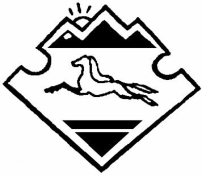 